Safe Work Method StatementPlant | Equipment InvolvedQualifications | Certificates of Competency | Experience | Training | High Risk LicencesReference Relevant Legislation | Codes of Practice / Compliance Codes | Australian Standards | Safety Data Sheets (S.D.S.)Engineering Details | Certificates | ApprovalsI have read, understood and will comply with the requirements of this Safe Work Method StatementList here any site specific hazards & risks (including control measures) that are additional to this SWMSOrganisational DetailsBusiness Undertaking the Work:A.B.N:Approved for Use By:Signature:Person Overseeing the SWMS:Contact Number:Project and Principal Contractor DetailsScope of the Work:Installing 1st Floor FlooringProject Address:Principal Contractor (P.C.):Loreco Pty LtdP.C. Contact Person:Matt WestleContact Number:0447122611Approved for Use By:Matt WestleSignature:MWSWMS DetailsSWMS Developed By:M WestleContact Number:0447122611Title | Position:M WestleDate Developed:1.12.17Review Date:Review Date:19.07.1919.07.1919.07.1919.07.1919.07.1919.07.19(12 months max)(12 months max)(12 months max)Monitoring and Review:Monitoring and Review:Visual monitoring of control measures will be undertaken and reviewed if circumstances change.The SWMS will be amended if there is a change in the activity.Visual monitoring of control measures will be undertaken and reviewed if circumstances change.The SWMS will be amended if there is a change in the activity.Visual monitoring of control measures will be undertaken and reviewed if circumstances change.The SWMS will be amended if there is a change in the activity.Visual monitoring of control measures will be undertaken and reviewed if circumstances change.The SWMS will be amended if there is a change in the activity.Visual monitoring of control measures will be undertaken and reviewed if circumstances change.The SWMS will be amended if there is a change in the activity.Visual monitoring of control measures will be undertaken and reviewed if circumstances change.The SWMS will be amended if there is a change in the activity.Visual monitoring of control measures will be undertaken and reviewed if circumstances change.The SWMS will be amended if there is a change in the activity.Visual monitoring of control measures will be undertaken and reviewed if circumstances change.The SWMS will be amended if there is a change in the activity.Consultation:Consultation:Relevant personnel (including HSR’s where established) have been consulted in the development, and where required, review and amending of this SWMS.Relevant personnel (including HSR’s where established) have been consulted in the development, and where required, review and amending of this SWMS.Relevant personnel (including HSR’s where established) have been consulted in the development, and where required, review and amending of this SWMS.Relevant personnel (including HSR’s where established) have been consulted in the development, and where required, review and amending of this SWMS.Relevant personnel (including HSR’s where established) have been consulted in the development, and where required, review and amending of this SWMS.Relevant personnel (including HSR’s where established) have been consulted in the development, and where required, review and amending of this SWMS.Relevant personnel (including HSR’s where established) have been consulted in the development, and where required, review and amending of this SWMS.Relevant personnel (including HSR’s where established) have been consulted in the development, and where required, review and amending of this SWMS.YesNoHigh Risk Construction Work Associated with this SWMSHigh Risk Construction Work Associated with this SWMSHigh Risk Construction Work Associated with this SWMSHigh Risk Construction Work Associated with this SWMSHigh Risk Construction Work Associated with this SWMSHigh Risk Construction Work Associated with this SWMSYESNOIf YES, High Risk Construction Work Involving:If YES, High Risk Construction Work Involving:If YES, High Risk Construction Work Involving:If YES, High Risk Construction Work Involving:If YES, High Risk Construction Work Involving:If YES, High Risk Construction Work Involving:If YES, High Risk Construction Work Involving:If YES, High Risk Construction Work Involving:If YES, High Risk Construction Work Involving:If YES, High Risk Construction Work Involving:If YES, High Risk Construction Work Involving:If YES, High Risk Construction Work Involving:If YES, High Risk Construction Work Involving:If YES, High Risk Construction Work Involving:If YES, High Risk Construction Work Involving:If YES, High Risk Construction Work Involving:If YES, High Risk Construction Work Involving:The risk of a person falling 2.0 meters or moreThe risk of a person falling 2.0 meters or moreThe risk of a person falling 2.0 meters or moreThe risk of a person falling 2.0 meters or moreThe risk of a person falling 2.0 meters or moreOr is likely to involve, the removal or likely disturbance of asbestosOr is likely to involve, the removal or likely disturbance of asbestosOr is likely to involve, the removal or likely disturbance of asbestosOr is likely to involve, the removal or likely disturbance of asbestosOr is likely to involve, the removal or likely disturbance of asbestosOr is likely to involve, the removal or likely disturbance of asbestosOr is likely to involve, the removal or likely disturbance of asbestosOr is likely to involve, the removal or likely disturbance of asbestosOr is likely to involve, the removal or likely disturbance of asbestosOr is likely to involve, the removal or likely disturbance of asbestosDemolition of an element of a structure that is load-bearing or otherwise related to the physical integrity of the structureDemolition of an element of a structure that is load-bearing or otherwise related to the physical integrity of the structureDemolition of an element of a structure that is load-bearing or otherwise related to the physical integrity of the structureDemolition of an element of a structure that is load-bearing or otherwise related to the physical integrity of the structureDemolition of an element of a structure that is load-bearing or otherwise related to the physical integrity of the structureWork in, on or near an area at a workplace in which there is any movement of powered mobile plantWork in, on or near an area at a workplace in which there is any movement of powered mobile plantWork in, on or near an area at a workplace in which there is any movement of powered mobile plantWork in, on or near an area at a workplace in which there is any movement of powered mobile plantWork in, on or near an area at a workplace in which there is any movement of powered mobile plantWork in, on or near an area at a workplace in which there is any movement of powered mobile plantWork in, on or near an area at a workplace in which there is any movement of powered mobile plantWork in, on or near an area at a workplace in which there is any movement of powered mobile plantWork in, on or near an area at a workplace in which there is any movement of powered mobile plantWork in, on or near an area at a workplace in which there is any movement of powered mobile plantWork in or near a shaft or trench with an excavated depth greater than 1.5m or a tunnelWork in or near a shaft or trench with an excavated depth greater than 1.5m or a tunnelWork in or near a shaft or trench with an excavated depth greater than 1.5m or a tunnelWork in or near a shaft or trench with an excavated depth greater than 1.5m or a tunnelWork in or near a shaft or trench with an excavated depth greater than 1.5m or a tunnelStructural alterations or repairs that require temporary support to prevent collapseStructural alterations or repairs that require temporary support to prevent collapseStructural alterations or repairs that require temporary support to prevent collapseStructural alterations or repairs that require temporary support to prevent collapseStructural alterations or repairs that require temporary support to prevent collapseStructural alterations or repairs that require temporary support to prevent collapseStructural alterations or repairs that require temporary support to prevent collapseStructural alterations or repairs that require temporary support to prevent collapseStructural alterations or repairs that require temporary support to prevent collapseStructural alterations or repairs that require temporary support to prevent collapseWork in, on or near an area that may have a contaminated or flammable atmosphereWork in, on or near an area that may have a contaminated or flammable atmosphereWork in, on or near an area that may have a contaminated or flammable atmosphereWork in, on or near an area that may have a contaminated or flammable atmosphereWork in, on or near an area that may have a contaminated or flammable atmosphereWork in, on or adjacent to a road, railway, shipping lane or other traffic corridor that is in use by traffic other than pedestriansWork in, on or adjacent to a road, railway, shipping lane or other traffic corridor that is in use by traffic other than pedestriansWork in, on or adjacent to a road, railway, shipping lane or other traffic corridor that is in use by traffic other than pedestriansWork in, on or adjacent to a road, railway, shipping lane or other traffic corridor that is in use by traffic other than pedestriansWork in, on or adjacent to a road, railway, shipping lane or other traffic corridor that is in use by traffic other than pedestriansWork in, on or adjacent to a road, railway, shipping lane or other traffic corridor that is in use by traffic other than pedestriansWork in, on or adjacent to a road, railway, shipping lane or other traffic corridor that is in use by traffic other than pedestriansWork in, on or adjacent to a road, railway, shipping lane or other traffic corridor that is in use by traffic other than pedestriansWork in, on or adjacent to a road, railway, shipping lane or other traffic corridor that is in use by traffic other than pedestriansWork in, on or adjacent to a road, railway, shipping lane or other traffic corridor that is in use by traffic other than pedestriansWork in, on or near energised electrical installations or servicesWork in, on or near energised electrical installations or servicesWork in, on or near energised electrical installations or servicesWork in, on or near energised electrical installations or servicesWork in, on or near energised electrical installations or servicesTilt-up or precast concreteTilt-up or precast concreteTilt-up or precast concreteTilt-up or precast concreteTilt-up or precast concreteTilt-up or precast concreteTilt-up or precast concreteTilt-up or precast concreteTilt-up or precast concreteTilt-up or precast concreteWork in, on or near an area in which there are artificial extremes of temperatureWork in, on or near an area in which there are artificial extremes of temperatureWork in, on or near an area in which there are artificial extremes of temperatureWork in, on or near an area in which there are artificial extremes of temperatureWork in, on or near an area in which there are artificial extremes of temperatureWork in, on or near water or other liquid that involves a risk of drowningWork in, on or near water or other liquid that involves a risk of drowningWork in, on or near water or other liquid that involves a risk of drowningWork in, on or near water or other liquid that involves a risk of drowningWork in, on or near water or other liquid that involves a risk of drowningWork in, on or near water or other liquid that involves a risk of drowningWork in, on or near water or other liquid that involves a risk of drowningWork in, on or near water or other liquid that involves a risk of drowningWork in, on or near water or other liquid that involves a risk of drowningWork in, on or near water or other liquid that involves a risk of drowningWork in, on or near chemical, fuel or refrigerant linesWork in, on or near chemical, fuel or refrigerant linesWork in, on or near chemical, fuel or refrigerant linesWork in, on or near chemical, fuel or refrigerant linesWork in, on or near chemical, fuel or refrigerant linesWork in, on or near a confined spaceWork in, on or near a confined spaceWork in, on or near a confined spaceWork in, on or near a confined spaceWork in, on or near a confined spaceWork in, on or near a confined spaceWork in, on or near a confined spaceWork in, on or near a confined spaceWork in, on or near a confined spaceWork in, on or near a confined spaceWork in, on or near pressurised gas distribution mains or pipingWork in, on or near pressurised gas distribution mains or pipingWork in, on or near pressurised gas distribution mains or pipingWork in, on or near pressurised gas distribution mains or pipingWork in, on or near pressurised gas distribution mains or pipingWork on a telecommunications towerWork on a telecommunications towerWork on a telecommunications towerWork on a telecommunications towerWork on a telecommunications towerWork on a telecommunications towerWork on a telecommunications towerWork on a telecommunications towerWork on a telecommunications towerWork on a telecommunications towerDiving workDiving workDiving workDiving workDiving workThe use of explosivesThe use of explosivesThe use of explosivesThe use of explosivesThe use of explosivesThe use of explosivesThe use of explosivesThe use of explosivesThe use of explosivesThe use of explosivesOther Hazards / Considerations Associated with this SWMSOther Hazards / Considerations Associated with this SWMSOther Hazards / Considerations Associated with this SWMSOther Hazards / Considerations Associated with this SWMSOther Hazards / Considerations Associated with this SWMSOther Hazards / Considerations Associated with this SWMSOther Hazards / Considerations Associated with this SWMSOther Hazards / Considerations Associated with this SWMSOther Hazards / Considerations Associated with this SWMSOther Hazards / Considerations Associated with this SWMSOther Hazards / Considerations Associated with this SWMSOther Hazards / Considerations Associated with this SWMSOther Hazards / Considerations Associated with this SWMSOther Hazards / Considerations Associated with this SWMSOther Hazards / Considerations Associated with this SWMSOther Hazards / Considerations Associated with this SWMSOther Hazards / Considerations Associated with this SWMSOther Hazards / Considerations Associated with this SWMSAccess | EgressAccess | EgressContaminated LandfillContaminated LandfillBiological | BacterialBiological | BacterialScaffoldingScaffoldingScaffoldingScaffoldingCrushing | EntrapmentCrushing | EntrapmentWaste ManagementWaste ManagementManual | Materials HandlingManual | Materials HandlingSignageSignageSignageSignageDemolitionDemolitionHot WorkHot WorkStructural Alterations / SupportStructural Alterations / SupportFatigue Fatigue Fatigue Fatigue Explosive Power ToolsExplosive Power ToolsLightingLightingElectrical EnergyElectrical EnergyFire | ExplosionFire | ExplosionFire | ExplosionFire | ExplosionFirearmsFirearmsEmergency ResponseEmergency ResponseEnergy Sources (other than electrical)Energy Sources (other than electrical)Fire ProtectionFire ProtectionFire ProtectionFire ProtectionFumes | Dust | SteamFumes | Dust | SteamPlant and EquipmentPlant and EquipmentHazardous Chemicals / SubstancesHazardous Chemicals / SubstancesExisting ServicesExisting ServicesExisting ServicesExisting ServicesFlying | Falling ObjectsFlying | Falling ObjectsNoiseNoiseDangerous GoodsDangerous GoodsTraffic ManagementTraffic ManagementTraffic ManagementTraffic ManagementLasersLasersPublic | Occupants | PeoplePublic | Occupants | PeopleLeadLeadVentilationVentilationVentilationVentilationWorking Alone | IsolationWorking Alone | IsolationYoung | Inexperienced WorkersYoung | Inexperienced WorkersSynthetic Mineral FibresSynthetic Mineral FibresFlora / FaunaFlora / FaunaFlora / FaunaFlora / FaunaSlips | Trips | FallsSlips | Trips | FallsTrenching | ExcavationsTrenching | ExcavationsMachine | Equipment GuardingMachine | Equipment GuardingWorking EnvironmentWorking EnvironmentWorking EnvironmentWorking EnvironmentFormwork | FalseworkFormwork | FalseworkHousekeeping | StorageHousekeeping | StorageWorking at Height | Edge ProtectionWorking at Height | Edge ProtectionClimatic ConditionsClimatic ConditionsClimatic ConditionsClimatic ConditionsDesign | OverloadingDesign | OverloadingVisibilityVisibilityAnimals | InsectsAnimals | InsectsTraining and InductionTraining and InductionTraining and InductionTraining and InductionSupplementary InformationNailing GunCircular SawPortable RCDExtension LeadsCraneAir CompressorDogging (DG)Crane (as applicable to crane classification)Construction Induction Training (White Card)Occupational Health and Safety Act 2004Occupational Health and Safety Regulations 2017Personal Protective Equipment  (PPE) Requirements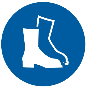 Other | Additional PPE RequirementsNoTask | ActivityPotential Hazards and RisksControl Measures1Training Lack of training leads to increased risksAll workers must be experienced and skilled in the task of laying sheet flooring on the first floor. All workers must be trained in this SWMS and how to use the control measures as detailed.2Delivery of MaterialsRun over by vehicleMuscle strainMinimise the number of persons in the vicinity of delivery area.Workers to wear hi visibility clothing.Delivery truck to have operable flashing lights and reversing beepers.When lifting awkward and heavy items, use mechanical aids. Where this is not possible consider team lifting where people are trained and encourage and use good manual handling techniques:When bending to lift objects maintain a straight back & bent knees to a semi-squat where your feet are stable on the ground & assume a power lift stance.3Craning up of Sheet FlooringLoad failingElectrocutionStructural collapse due to placing of the loadIf materials are delivered by crane ensure that the crane crew must have appropriate licences for the operation of the crane.If power lines are present observe the power line No Go Zone rules.Ensure that the structure is capable of supporting the load.4Installation of FlooringFalling due to the incomplete floorFalling while accessing upper areasFalling off upper floorElectrocutionPuncture wound from nailing gunCompressed airCuts while using power sawsEye InjuryNoiseDustMake sure the first floor is complete and all voids inclining the stair void are covered over or fitted with guard rails.Fit stairs or use an adequately secured ladder. Installed in accordance with the requirements detailed below.If the potential fall height is less than 3.8 metres or more, the laying of floor sheets should begin adjacent to an internal or external access point which provides initial fall protection.Where strip flooring is to be installed, temporary sheet flooring may be laid as fall protection.If the potential fall height is more than 3.8 metres a perimeter guard rail must be fitted.All leads in use to be tested and tagged at 3 month intervals and prior to use.All leads kept of the ground and to be connected to a G.P.O or portable device protected by a Residual Current Device (RCD). The RCD to be tested every month.Nail guns to be use by only trained and competent persons.Keep body parts clear of the firing line and do not squeeze trigger until the nail gun is in position on the timber.Keep others away from the firing zone.Guards to be fitted and working effectively, adequately maintained and used in accordance with the manufactures instructions.Keep body parts away from the cutting line.Minimise noise by appropriate maintenance of tools and use of notched cutting blades.Operator to wear impact resistant eye wear.Keep others away as far as possible.Operators to use appropriate ear muffs or ear plugs.If unventilated area wear suitable dust mask.5HousekeepingTripping over materialStanding on exposed nailsKeep areas clean and clear.Place all waste material in bins.All timber to be de nailed or any nails to or any nails to be bent over to prevent injury.Persons Involved in the ActivityNameCompany | EmployerSignatureDateSite Specific HazardsNoTask | ActivityPotential Hazards and RisksControl Measures